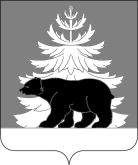 Российская ФедерацияИркутская областьДума Зиминского муниципального районаVII созываРЕШЕНИЕ 21 февраля 2024 года                                 № 338                                                           г. ЗимаОб избрании председателя постоянной комиссии по мандатам, регламенту и депутатской этике Думы Зиминского муниципального района  Руководствуясь ст. 32 Устава Зиминского районного муниципального образования, статьей. 13 Регламента Думы Зиминского муниципального района, утвержденного решением Думы Зиминского муниципального района № 275 от 30.04.2013 г., Дума Зиминского муниципального районаР Е Ш И Л А:     1.  Избрать из числа членов постоянной комиссии, образованной решением Думы Зиминского муниципального района № 6 от 25 сентября 2019 года, председателем постоянной комиссии по мандатам, регламенту и депутатской этике Тарасенко Александра Владимировича.        2. Консультанту Думы Зиминского муниципального района Сорокиной Н.М. настоящее решение опубликовать в информационно-аналитическом, общественно-политическом еженедельнике «Вестник района» и разместить на сайте администрации Зиминского районного муниципального образования www.rzima.ru в информационно-телекоммуникационной сети "Интернет".Председатель ДумыЗиминского муниципального района                                                                   С.И.УсольцевСОГЛАСОВАНО:Управляющий делами «___»____________2024 г.                                                                             Т.Е.ТютневаИ.о. начальника управления правовой, кадровой и организационной работы: «___»____________2024 г.                                                                            Е.В. БезбородоваИсполнитель: Н.М.Сорокина, 3-11-49